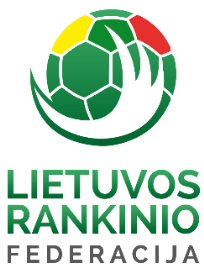 2022/2023 m. SEZONO LIETUVOS JAUNIMO, JAUNIŲ, JAUNUČIŲ IR VAIKŲ RANKINIO ČEMPIONATASPASVALIO SM U–19 (MERGINOS)KOMANDOS PARAIŠKAGalioja nuo 2022.10.03 – 2023.06.30Leista dalyvauti varžybose 18 (AŠTUONIOLIKAI) žaidėjų.KOMANDOS OFICIALŪS ASMENYSŠią patvirtintą paraišką privaloma turėti kiekvienose Lietuvos jaunimo, jaunių, jaunučių ir vaikų rankinio čempionato rungtynėse.LRF Generalinis sekretorius 			Miglius AstrauskasEil. Nr.Pavardė, VardasGimimo dataLicencijosNr.Ūgis;cmSvoris;kgŽaidėjoNr.1.BITINAITĖ RUGILĖ2004 02 042433178702.ŽUKAITYTĖ JUSTINA2006 06 274697162523.DUNKULYTĖ SAULĖ2006 03 194495158504.GAILIŪNAITĖ OTILIJA2004 05 062436171555.DABUŽINSKAITĖ JUSTINA2004 09 092429179786.VILIMAITĖ JUSTINA2004 04 152430165547.ŽIDONYTĖ PAULINA2004 08 143838176758.GRINCEVIČIŪTĖ REDA2006 09 114484165619.PILYPAITĖ AUKSĖ2005 08 0638351665210.RIMKŪNAITĖ ARĖJA2005 09 1638341665111.PIPINYTĖ SANIJA2006 03 1744821664812.LAZAUSKAITĖ RŪTA2005 01 0645451595613.GRITĖNAITĖ GABIJA2004 02 1646981715514.LATVAITYTĖ INEIDA2006 09 2344871746515.STAPULIONYTĖ GABRIELĖ2006 06 0444851695216.UBAVIČIŪTĖ GIEDRĖ2006 01 2244861765917.BARONAITĖ SAMANTA2006 08 1944891655918.VAITEKŪNAITĖ RUSNĖ2005 06 03447916755Eil. Nr.Pavardė, VardasGimimo dataPareigos1.KAIRIENĖ GINTATrenerė2.VANAGIENĖ DIANATrenerė